LABIRINTO ELÉTRICOBrenda MirandaJoelza AndradeNayara MarinhoOlavo FariasPatrícia FreirePaulo Sérgio FabianiRaphaela TravezaniTatiely SilvaVanessa SalariniRESUMOO presente artigo se compõe a experiência do “Labirinto Elétrico” usando os conhecimentos básicos de eletroestática adquiridos em sala de aula.  A experiência consiste em montar um circuito elétrico energizando um fio e tentar passar um anel sobre ele, sem encostar. Na sua construção foramutilizados materiais recicláveis como madeira, fios e lâmpada. Escola Estadual de Ensino Fundamental e Médio “Coronel Gomes de Oliveira”.Série/Turma: 3º M03Professor Orientador: Marlon das Neves NogueiraEmail:pasifre95@gmail.com1. INTRODUÇÃOA eletroestática é o ramo da eletricidade que estuda o comportamento das cargas elétricas em repouso ou quando de alguma forma estas se tornam energizadas. Através do “Labirinto Elétrico” é possível provar a existência do circuito elétrico por meio da experiência.O circuito elétrico é formado por uma ou mais fontes de energia elétrica, fios condutores e alguns elementos de circuito como resistores, capacitores e receptores. O circuito elétrico estará completo quando a corrente elétrica, que sai de um dos terminais da fonte de energia, percorre os componentes do circuito e fecha seu percurso no outro polo da fonte de energia.2. JUSTIFICATIVA E MOTIVAÇÃOQuando pensamos em realizar esse projeto, levamos em conta a simplicidade e a grande importância que esse experimento é para o enriquecimento dos nossos estudos em eletroestática.A nossa curiosidade e nossa sede em buscar o conhecimento fez com que esse projeto fosse ideal para expor nesta II Amostra Científica.Analisamos também o quão é interessante uma simples experiênciaser divertida e transmitir tanto conhecimento ao mesmo tempo, afinal, o brincar possibilita um fortalecimento do que foi ensinado e a construção de um novo conhecimento, aberto a mudanças e estimulações do ambiente.3. OBJETIVOEsse projeto foi desenvolvido com a finalidade de reproduzir um circuito elétrico energizado e com a ajuda dos estudantes fazer com que o experimento fosse algo divertido e interessante. Além disso, iremos testar a coordenação motora dos participantes e simultaneamente mostrar que a eletricidade é mais fácil de entender do que imaginamos.4. OBJETIVO GERALMostrar como funcionam os componentes básicos de um circuito elétrico.5. OBJETIVOS ESPECÍFICOSMostrar um circuito elétrico simples;Aprofundar os estudos sobre eletroestática;Promover o interesse dos estudantes aos princípios fundamentais da eletricidade.6. MATERIAIS Madeira;Arame;Duas pilhas de 1,5 volts;Fita isolante;Fita adesiva;Pregos;Tachinhas;Um pedaço de garrafa pet;Ferramentas básicas (martelo, chave de fenda, alicate, tesoura);Fio de cobre;Alto-falante;Interruptor.7. METODOLOGIADeve-se pegar o pedaço de garrafa pet e embrulhar as duas pilhas, prendendo com fita adesiva. A garrafa pet deve ser cortada de um tamanho que sobre um pedacinho de cada lado;Depois colocar dois pregos em cada lado do conjunto de pilhas. (Para o conjunto ficar bem encaixado é necessário colocar um pedaço de papel alumínio entre as duas pilhas) e então coloque as entre os pregos;Pegar um pedaço de fio elétrico e coloque uma das pontas no interruptor, e o outro na parte negativa das pilhas. Depois se deve prender mais um pedaço de fio no interruptor;Depois o ideal é prender o interruptor na tábua e a outra ponta na parte negativa do alto-falante e depois prender na madeira;Pegar um metro de arame e forme um “U” bem apertado em cada lado, prender nos dois lados de sua base e conecte o lado positivo do alto-falante no arame;Pegar o fio elétrico de 70 centímetros e prender no lado positivo da pilha. Usando 30 centímetros de arame dobrar também formando um “U” deixando 10 centímetros, usando estes 10centímetrosque sobraram fazer uma argolabem pequena e que fique presa no arame;Cobrir as conexões com fita isolante.8. RESULTADOS ESPERADOSMostrar a funcionalidade dos circuitos elétricos no nosso dia-a-dia;Demostrar por meio da experiência a ação dos isolantes e condutores;Conseguir introduzir os princípios da eletricidade para os estudantes;Promover maior interesse na disciplina de física;Mostrar que o conhecimento pode sim ser divertido.9. REFERÊNCIASLabirinto Elétricohttp://www.youtube.com/watch?v=D4KakrCVaI0Circuito Elétricohttp://pt.wikipedia.org/wiki/Circuito_el%C3%A9tricoCircuitos Elétricoshttp://www.portalsaofrancisco.com.br/alfa/circuitos-eletricos/circuitos-eletricos-1.phpEletroestáticahttp://pt.wikipedia.org/wiki/Eletrost%C3%A1ticaEletroestáticahttp://www.infoescola.com/fisica/eletrostatica/Eletroestática – Cargas e Forças elétricashttp://www.if.ufrgs.br/fis/EMVirtual/cap1/cargas.htm10. ANEXOS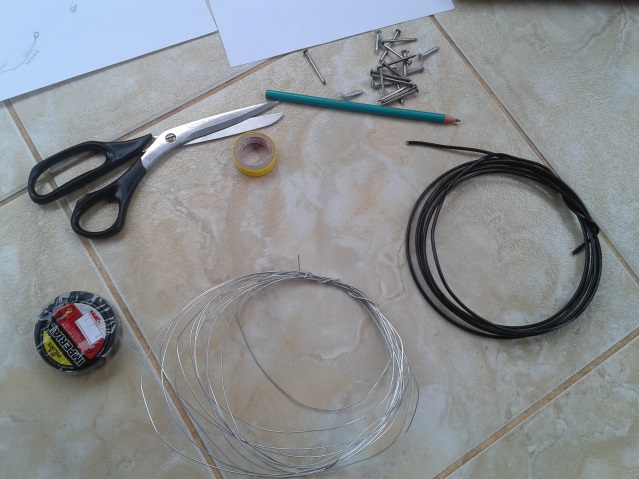 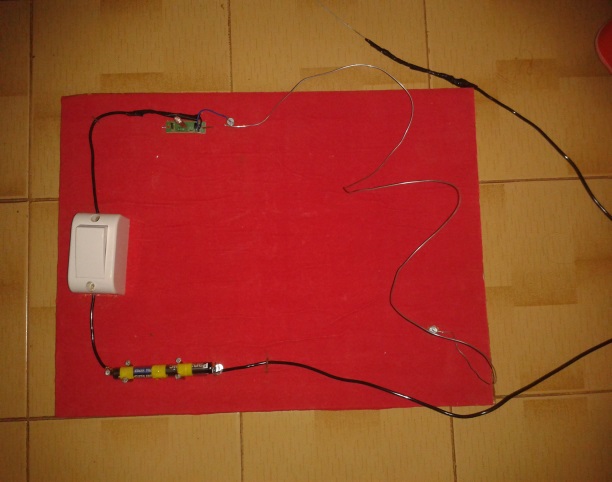 